Presseinformation»Im Gleichschritt stark« von Jörg ReibertMeßkirch, September 2023Krawalle am Ku'damm
Der neue Kriminalroman von Jörg ReibertBerlin 1935SA-Straftäter mordet im Gefängnis weiterNach »Ein böser Kamerad« und »Brauner Nebel« die Fortsetzung der ErfolgsreiheZum BuchUm Konflikte mit den Nationalsozialisten in den Reihen der Polizei zu vermeiden, lässt sich Kriminalkommissar Reinicke in die Abteilung für Verkehrsdelikte versetzen. Doch lange hält er es dort nicht aus, und sein alter Chef holt ihn in die Mordabteilung zurück. Währenddessen hetzen auf dem Kurfürstendamm und in den angrenzenden Straßen SA-Männer Juden und schüchtern Passanten ein. Dabei läuft Reinicke Emil Bachmann über den Weg, der die Ausschreitungen nutzt, um eine persönliche Rechnung zu begleichen. Doch Bachmann entzieht sich jeglicher Strafverfolgung. Als dieser mit seinen SA-Kameraden zum Reichsparteitag nach Nürnberg fährt, glaubt Reinicke an seine Chance. Denn Bachmann sitzt kurz darauf im Gefängnis. Nach einer durchzechten Nacht ist er neben der Leiche eines SA-Mannes aufgewacht. Bachmann fehlt jegliche Erinnerung. Die örtliche Kriminalpolizei fordert Kommissar Reinicke aus Berlin an, um die Ermittlungen zu unterstützen. Kann der Kommissar seinen Widersacher endlich unschädlich machen?Der AutorJörg Reibert wurde 1972 in Braunschweig geboren und lebt mit seiner Familie in Bamberg. Er ist Maschinenbauingenieur und promovierte im Bereich Geschichte der Naturwissenschaften über Technik im Ersten Weltkrieg. 2017 veröffentlichte er im Gmeiner-Verlag den zeitgeschichtlichen Krimi »Ein böser Kamerad« und dessen Fortsetzung »Brauner Nebel«. Mit »Im Gleichschritt stark« folgt nun der dritte Teil der Reihe.Im Gleichschritt starkJörg Reibert320 SeitenEUR 14,00 [D] / EUR 14,40 [A]ISBN 978-3-8392-0485-6Erscheinungstermin: 13. September 2023Kontaktadresse: Gmeiner-Verlag GmbH Laura OberndorffIm Ehnried 588605 MeßkirchTelefon: 07575/2095-154Fax: 07575/2095-29laura.oberndorff@gmeiner-verlag.dewww.gmeiner-verlag.deCover und Porträtbild zum Download (Verlinkung hinterlegt)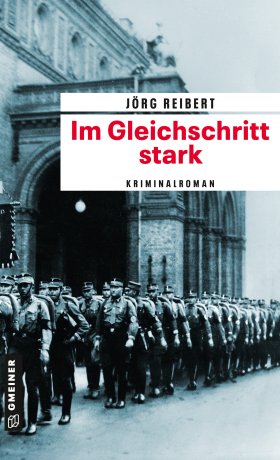 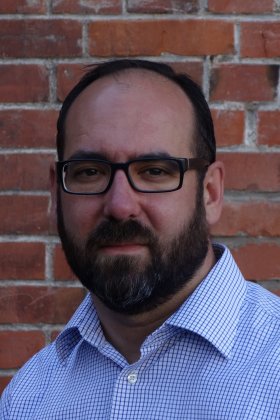 				    Bildrechte © privatAnforderung von Rezensionsexemplaren:Jörg Reibert »Im Gleichschritt stark«, ISBN 978-3-8392-0485-6Absender:RedaktionAnsprechpartnerStraßeLand-PLZ OrtTelefon / TelefaxE-Mail